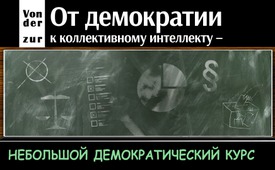 От демократии к коллективному интеллекту – небольшой демократический курс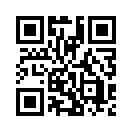 «Демократия» – в западном словоупотреблении очень часто применяемый термин, в который, как правило, вкладываются высокие ценности. Как же на самом деле функционирует демократия и действительно ли при демократии вся власть исходит от народа, а не от диктаторов? Или как раз тогда, когда оказывают политическое влияние во имя демократии, есть обман в игре? Этот небольшой учебный фильм фундаментально подходит к этим вопросам и с видением на вложенный во всех нас коллективный интеллект, приходит к счастливому исходу.В то время как Швейцария располагает прямой демократией, при которой народ имеет возможность непосредственно воздействовать на процессы управления и принятие решений правительством, во всех окружающих странах господствует косвенная демократия. Это означает, что люди выбирают своих представителей власти, а затем не имеют права слова. На первый взгляд кажется, что Швейцария тем самым имеет преимущество. Но это обманчивое впечатление, ведь так называемая «четвёртая власть» в государстве, то есть средства массовой информации, уже давно oбманным путём получили статус «первой власти». И это, впрочем, не только в Швейцарии, но и во всём мире. Как это произошло? Ответ: посредством вкрадчивой унификации всех «политкорректных» средств массовой информации. Давно уже объединенные СМИ путем промывания мозгов навязывают народам свою волю: что им избирать, что является политически корректным и некорректным. Но всякий раз, когда в действительности происходит незапланированное проявление народного мнения, в глазах демократических кукловодов это тяжелый несчастный случай. Это всегда можно определить по возмущениям в СМИ, если что-нибудь происходит вопреки демократической воле тайных кукловодов, то есть закулисных подстрекателей и манипуляторов демократии. В США выборы Дональда Трампа, кажется, являются очередным таким незапланированным происшествием. Но вернёмся в наши края.
(Небольшой курс о демократии на примере Германии)
В Основном законе Германии существует статья 20, абз. 2 о косвенной демократии. Эта статья была установлена завоевателями, которые победили и оккупировали Германию. В ней формулируется идея косвенной демократии следующим образом: «Вся государственная власть исходит от народа. Она осуществляется народом на выборах и голосованием...» "Осуществление государственной власти" народа, другими словами, осуществляется только в ходе объявленных выборов и предварительно отсортированных голосований. Итак, что касается "осуществления государственной власти“ с демократическими выборами уже всё закончилось, больше для народа ничего нет. Очень удивительно, что настолько обманутые народы и по сей день всерьёз думают, что они в какой-либо форме правят страной. На самом деле всё совсем наоборот: на каждых выборах гражданин выражает подтверждение, что он отказался от своих личных полномочий и авторитета. На каждых выборах гражданин как бы заново подтверждает собственную недееспособность, свое согласие молчать. Демократические выборы фактически означают лишь одно: гражданин даёт письменное согласие на то, что он не имеет больше права голоса в фактическом осуществлении государственной власти – даже если осуществляемое впоследствии руководство для него полностью «против шерсти». На каждых выборах гражданин заново жертвует своими истинными полномочиями, которые мог бы иметь. Да, он этим даёт право другим господствовать над собой, как им заблагорассудится, не только вопреки его воле, но даже вопреки его интересам. Без того, что мы это осознаем, в демократии регулярно, даже вопреки их воле, над большинством доминирует меньшинство.  
Например, если какая-либо партия сумеет попасть в правительство, набрав 40% голосов, то реальность, как правило, выглядит примерно так: даже при высокой явке избирателей, скажем, 70 %, остальные 30 % населения составляют те, которые не уполномочивали эту баллотирующуюся партию. Возможно, эти 30 % принципиально не признают демократию. Мотивы этих 30% населения сами по себе не играют никакой роли. Непризнание есть непризнание – без различия почему.
Если бы мы могли исходить из того, что 80 млн. человек имеют право голоса на выборах, это бы означало, что только 56 млн. из них действительно проголосовали. Я хочу ещё раз подчеркнуть, что даже при такой высокой избирательной активности, как 70%-ная явка на выборы, от 80 млн. избирателей остаются лишь 56 млн. Фактом же является то, что всего лишь 22,4 млн. из них выбрали партию из нашего примера. Почему? Ответ: потому, что из 70% явившихся «за» проголосовали лишь 40%! Вот так приходит партия из нашего примера к власти, хотя абсолютное большинство от 80 млн., то есть 57,6 млн., не высказались «за» неё! И даже если бы эта партия получила 51% всех голосов, то это были бы 28,56 млн., а оставшиеся от 80 млн. 51,44 млн. человек, или же подавляющее большинство всех имеющих право голоса, не высказались «за» вхождение этой партии в состав правительства!
Какой мы можем из этого сделать вывод? Как правило, в демократической системе меньшинство приходит к власти вопреки воле большинства народа! Посчитайте сами! Как правило, большинство явно не голосовало за господствующие правительства. Демократические выборы, если их трезво оценить, совсем не служат волеизъявлению народа, а служат тому, чтобы меньшинство могло законно создать правительство и управлять страной против воли народа, то есть против воли большинства.
Подведём итоги: именно на демократических выборах каждый избиратель дает своё согласие на этот мнимо-справедливый метод. И это каждый раз повторяется. Если же только подумать, что зачастую всего лишь 5% избирателей являются членами избираемой партии, то в нашем примере с 40% «большинства» приблизительно только 1% граждан управляет всем народом. И скорее всего именно это явление и было основополагающей идеей при введении демократического строя. Поскольку те, кто его ввели, достоверно были членами масонских лож, которые привыкли, будучи в меньшинстве, доминировать и психологически манипулировать большинством во всём мире. Таким образом, мы трезво исходим из того, что за каждой формой демократии, в которой на первый взгляд господствует большинство, на самом деле народом управляют олигархи власти. Количество этих олигархов не достигает даже упомянутого 1%. В реальности же эти кукловоды и правители составляют где-то около одной тысячной всего населения. И здесь мы подходим к их больному месту, к их «ахиллесовой пяте». В конечном итоге, это меньшинство, во всех сферах господствующее над нашим прекрасным миром и миллиардами обманутых людей, коварно навязывая им свою сектантскую волю. Во имя хвалёной демократии они вынуждают свою диктатуру. Во имя свободы они подчиняют народы своему законодательству. Во имя равенства они содействуют нынешнему смешению народов и нигилизму, то есть уничтожению существующего порядка, морали и природных ограничений вплоть до уничтожения всех национальных государств, семьи, половых различий и т.п. Во имя братства они скрыто экспроприируют целые народы и под конец национализируют их имущество. Это истинные плоды их демократии, то есть, их нового мирового порядка.
Пусть этот небольшой курс о демократии поможет обманутым народам вновь обрести обещанную им власть. Поскольку у каждого народа есть свой божественный инстинкт, мы можем назвать это сверхъестественной способностью, даром матрицы, небесной интуицией ‒ называйте, как хотите. Во всяком случае эта божественная интуиция всегда просыпается тогда, когда люди сталкиваются с только что упомянутыми истинами, взаимосвязями, разоблачениями. Как стаи морских рыб, небесных птиц или как рой пчёл имеют в себе стайный интеллект, так и человечество снабжено божественным коллективным интеллектом. И это абсолютно независимо от национальности, религиозной принадлежности или политических убеждений. Посредством распространения только что упомянутых истин, у народов пробуждается групповой национальный инстинкт, и этот заложенный в нас коллективный интеллект согласно природным инстинктам снова приведет к тому, что может быть скоро не тысячная доля населения будет управлять абсолютным большинством, а 60%, 70%, 80% или даже 90% будут управлять, к сожалению, ещё не пробудившимися 10%ым меньшинством. Заложенный в нас природный инстинкт приведёт нас когда-нибудь даже к стопроцентному единству. Вы считаете, я преувеличиваю? Ничуть. Пришло время, чтобы народы как детство отбросили, наконец, демократию, и встали на путь взросления. Каждый раз мы восхищаемся совершенством звериных инстинктов и единым движением стаи в результате их стайного интеллекта. Но сейчас пришло время, когда стало видно, что коллективный интеллект, заложенный в людях, по качеству намного превышает инстинкт животного мира. Поэтому передавайте информацию о нашем сайте Klagemauer всем, кто может быть в этом заинтересован. Единственное вознаграждение за наш труд – это если наши передачи достигают людей, ищущих правду. Искренне благодарим.от is.Источники:/Может быть вас тоже интересует:---Kla.TV – Другие новости ... свободные – независимые – без цензуры ...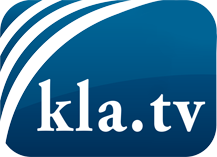 О чем СМИ не должны молчать ...Мало слышанное от народа, для народа...регулярные новости на www.kla.tv/ruОставайтесь с нами!Бесплатную рассылку новостей по электронной почте
Вы можете получить по ссылке www.kla.tv/abo-ruИнструкция по безопасности:Несогласные голоса, к сожалению, все снова подвергаются цензуре и подавлению. До тех пор, пока мы не будем сообщать в соответствии с интересами и идеологией системной прессы, мы всегда должны ожидать, что будут искать предлоги, чтобы заблокировать или навредить Kla.TV.Поэтому объединитесь сегодня в сеть независимо от интернета!
Нажмите здесь: www.kla.tv/vernetzung&lang=ruЛицензия:    Creative Commons License с указанием названия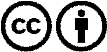 Распространение и переработка желательно с указанием названия! При этом материал не может быть представлен вне контекста. Учреждения, финансируемые за счет государственных средств, не могут пользоваться ими без консультации. Нарушения могут преследоваться по закону.